ABERDEEN GRAMMAR SCHOOL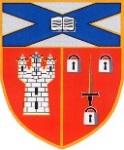 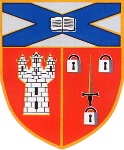 PREFECT – JOB DESCRIPTIONExpectationsAs a prefect at Aberdeen Grammar School, you will be expected to be a positive role model for all pupils.  This means you will:wear full school uniform each dayconduct yourself in a responsible and mature manner in and around the schoolassist staff in the safe and smooth running of the schoolrepresent the school in a positive way within the communityhave an excellent record of attendance in all classesbe on time for school and all classesbe fully committed to the courses being studiedcomplete all homework on time and to a high standardSpecific Duties of a PrefectLunchtime supervision in the CanteenBreak and lunchtime supervision in the corridors/playgroundReception dutiesLibrary dutiesGuidance dutiesAttendance at Parents’ Meetings and other school eventsMonitoring use of Assembly Hall when used for private studyAssist in subject departments as necessaryAssist in upholding the values of AGS in the wider communityOther duties as and when requiredBenefits of being a PrefectDevelops your personal skills and qualities eg team working, confidenceIncreases your profile and influence in and around the schoolEnhances working relationships with staffReflects well in personal statements for University, College Can be included in CVs and applications for employmentIf you are appointed as a Prefect and do not comply with the expectations above, the role of Prefect and your badge may be removed.  A review will be held in October and will continue throughout the session.I agree to carry out the role of Prefect and understand that the position will be removed if I do not comply with the expectations specified and carry out the duties expected.Name: 		Date: 	